НА ТЕРРИТОРИИ БОРИСОВСКОГО РАЙОНА ИЗМЕНЕН ПОРЯДОК ПРЕДОСТАВЛЕНИЯ ЛЬГОТНОГО ПРОЕЗДА В ОБЩЕСТВЕННОМ ТРАНСПОРТЕС 1  января 2021 года в районе вводится новый формат единого социального проездного билета. Теперь с помощью банковской карты "Мир" будет производиться  оплата льготного проезда в общественном транспорте по муниципальным маршрутам Борисовского района.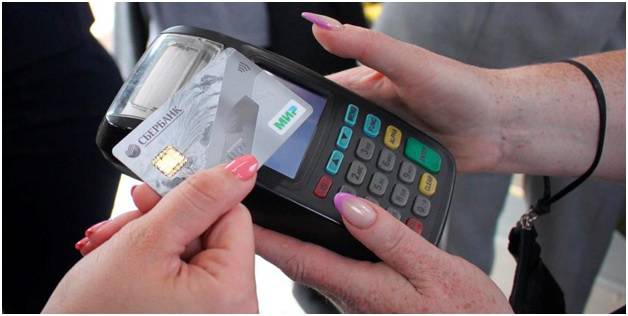 